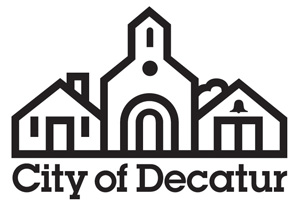 AGENDAPublic Facilities AuthorityCity HallCommission Meeting RoomCalled MeetingMonday, July 17, 20176:00pmCall to Order by Chair.Present:  Chair Struby; Vice-Chair Sobon; and members Axam and Thibadeau.Absent: Member Kennedy.Approval of Minutes.Approval of the minutes of the meeting of June 5, 2017.On a motion by Mr. Thibadeau; second by Mr. Axam; and, Chair Struby, Vice-Chair Sobon and members Axam and Thibadeau voting “aye,” the minutes were adopted.Public Comment on Agenda Action Items.The public is invited to comment on agenda action items.Agenda Action Items.Resolution Approving Loan Agreement between the Public Facilities Authority and Clean Water State Revolving Fund, Administered by Georgia Environmental Finance Authority.On a motion by Mr. Thibadeau; second by Vice-Chair Sobon; and Chair Struby; Vice-Chair Sobon and members Axam and Thibadeau voting “aye,” Resolution R-17-PFA-03 was adopted.Resolution Approving Environmental Facilities Agreement by and between the Public Facilities Authority and City of Decatur.On a motion by Vice-Chair Sobon; second by Mr. Axam; and Chair Struby; Vice-Chair Sobon; and members Axam and Thibadeau voting “aye,” Resolution R-07-PFA-04 was adopted.Resolution Approving Issuance of Bonds.On a motion by Mr. Thibadeau; second by Mr. Axam; and Chair Struby; Vice-Chair Sobon; and members Axam and Thibadeau voting “aye,” Resolution R-17-PFA-05 was adopted.Approval of Public Facilities Authority By-Laws.On a motion by Mr. Thibadeau; second by Mr. Axam; and Chair Struby; Vice-Chair Sobon; and members Axam and Thibadeau voting “aye,” the by-laws were adopted.Adjournment.Consistent with requirements of O.C.G.A. §50-14-1.(e)(1) the final agenda was posted on July 17, 2017.Consistent with requirements of O.C.G.A. §50-14-1.(e)(1), this summary was posted by 5:00 p.m. on Tuesday, July 18, 2017.